ROSARY SCHOOL, HALWAN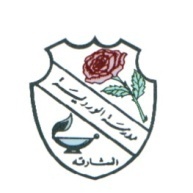 WEEKLY PLANGRADE- 1feb. 10th  , 2019 – feb. 14th, 2019.ASSESSMENT  SUNDAYMONDAYTUESDAYWEDNESDAYTHURSDAYEnglish Dictation List-3Gr.1 (F,G,H,I,J)اختبار تربية وطنية درس وسائل النقل French TestEnglish Dictation List-3Gr.1 (A,B,C,D,E)اختبار لغة عربية في الحروف ( س – ش -  ص– ض – ط – ظ – ع  - غ – ف – ق )من كتاب الطالب وكتاب النشاط .ENGLISHUnit-6 Food (S.B. Pages 58-60, W.B. Pages 40-41)Reading and Writing: captions, labels, listsDraw and label sugary and fatty foods.Design cover page for your food book.H.W. - Read S.B. Page 58 and 60.Write three sentences about the harmful effects of eating fatty and sugary foods in C-2.Speaking: Describe how is bread made.MATHSUnit 8 –Multiplication and division 1Groups of 2(1)Groups of 2(2)Groups of 10Sharing objects into 2 equal groups (1)H.W:Workbook page 57  challenge 3  SCIENCETopic 3 Material properties 3.4 What material is it? SB pg. 54-55, WB pg. 39-40Keywords: metal, wood, plastic, glass, stone, paper, cardboard, fabricTopic 3 Material properties 3.5 More materials SB pg. 56*Identify some common materials and know their properties and uses.Keywords: concrete, brick, clay, rubber, leatherWatch these links:https://www.youtube.com/watch?v=lK6C-XjD_dQ (What material is it?)https://www.youtube.com/watch?v=XnkQcP-RHCw (Everyday materials)https://www.youtube.com/watch?v=UKnSFJ-WTtc&t=62s (Some more materials)HW- Draw or stick pictures of objects made of wood, metal, plastic, glass, stone, fabric. Write the date, label the pictures and the title ‘Materials.’ARABIC-حرف الكاف.- قصة حرفي الكافيتعرف الطالب على اسم الحرف وشكله وصوته يتعرف على شكل الحرف مع الحركات القصيرة والمدود الطويلة . واجب حل تمارين حرفالكاف من كتاب النشاط .اختبار لغة عربية في الحروف ( س – ش -  ص– ض – ط – ظ – ع  - غ – ف – ق )ملاحظة : الرجاء عدم حل تمارين وأنشطة الدرس من كتاب الطالب قبل أخذ الدرس .RELIGIONدرس :حفظ حديثالمسلم عون لأخيهدرس أحبُّ أسرتي .SOCIAL STUDIESتابع درس المهن في بلادي .اختبار تربية وطنية في درس وسائل النقل .MORALEDUCATIONUnit –3Discovery about UAE heritage through Storytelling. (Book 2)Lesson –4 The StorytellerPages No. – 21 to 26COMPUTERChapter 3 pages 48,49,50,51FRENCHTest (cahier d’exercices : page (16-17-18-19).Le verbe (avoir) ( j’ai –tu as- il a - elle a).